Отчет о проделанной работе  в период дистанционного обучения.Подготовительная «А» группа.Воспитатель: Мошкина Н.В.29.04.2020гРасписание на среду:РисованиеОкружающий мирМузыкаУчастие приняли 3 детей.Мною были предложены следующие задания:Рисование. Тема: «Веселый ежик»Цель: закреплять приемы рисования простым карандашом.Окружающий мир. Тема: «Кто главный в лесу?»Цель: продолжать знакомить детей с дикими животными и их повадками; учить называть животных; расширять представление об особенностях внешнего вида животных, о жизненных проявлениях, повадках.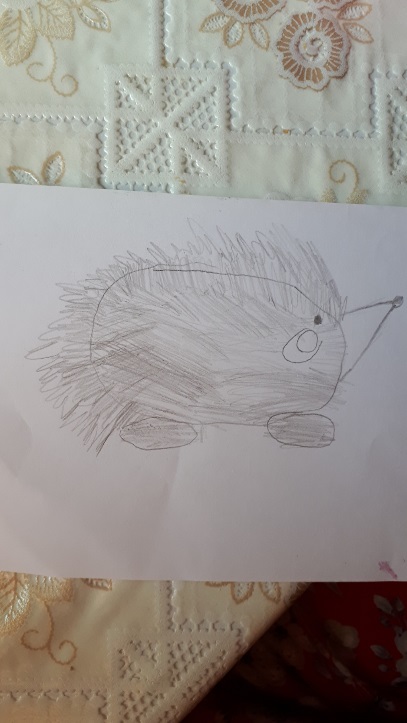 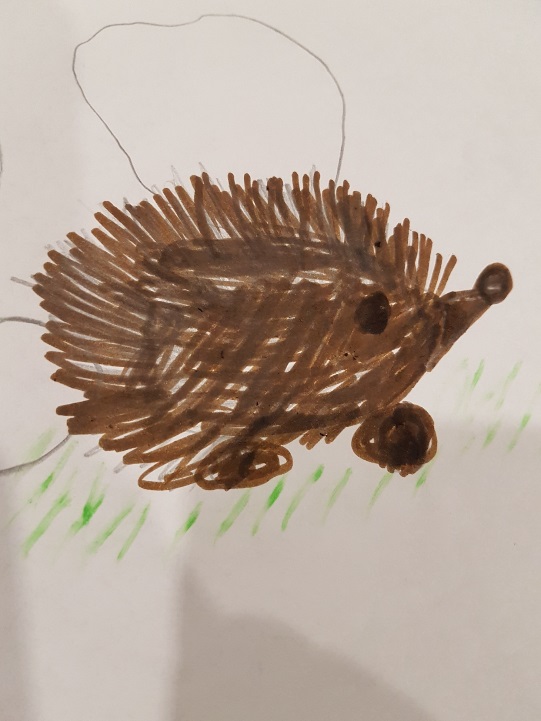 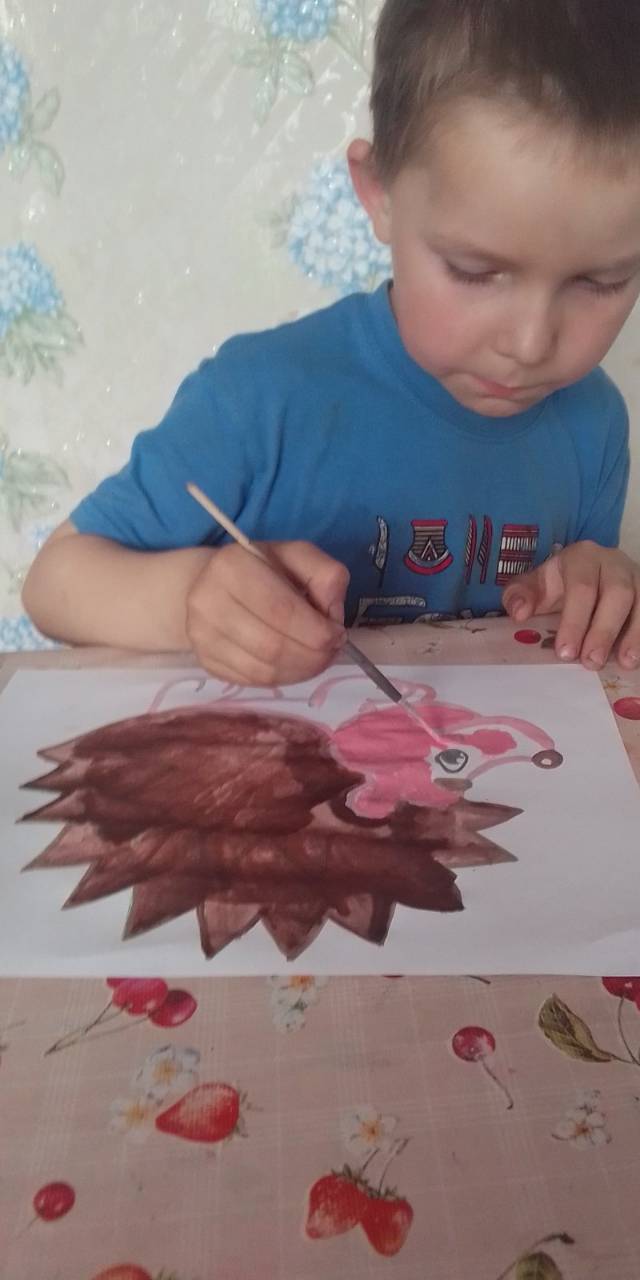 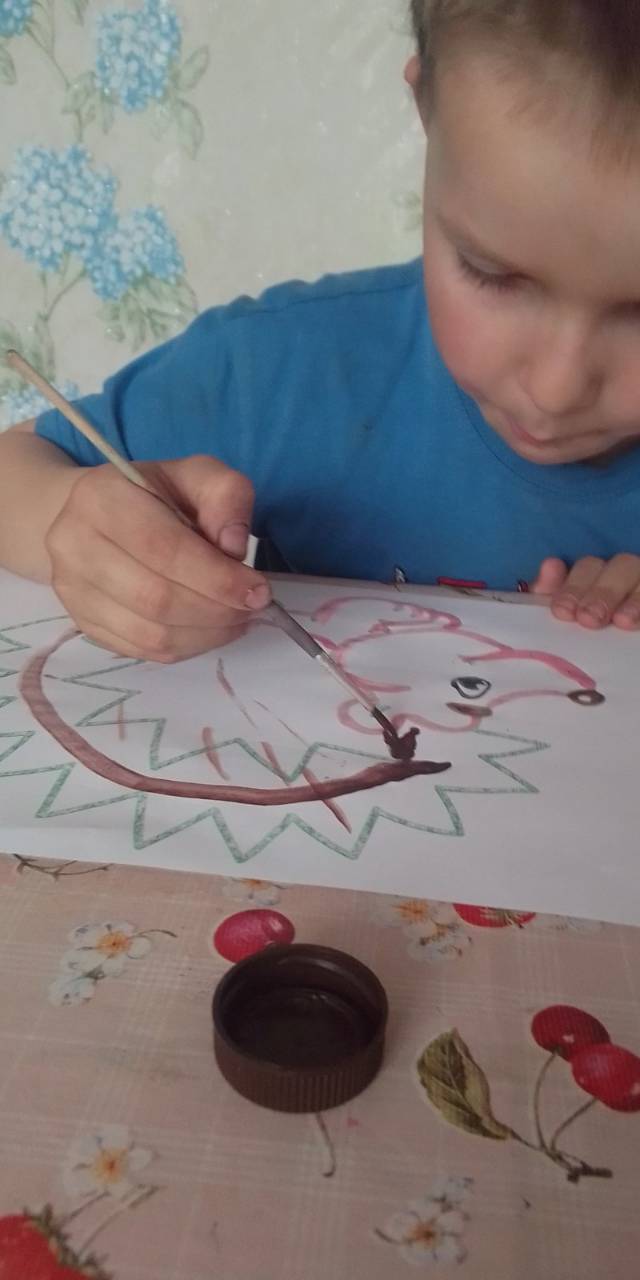 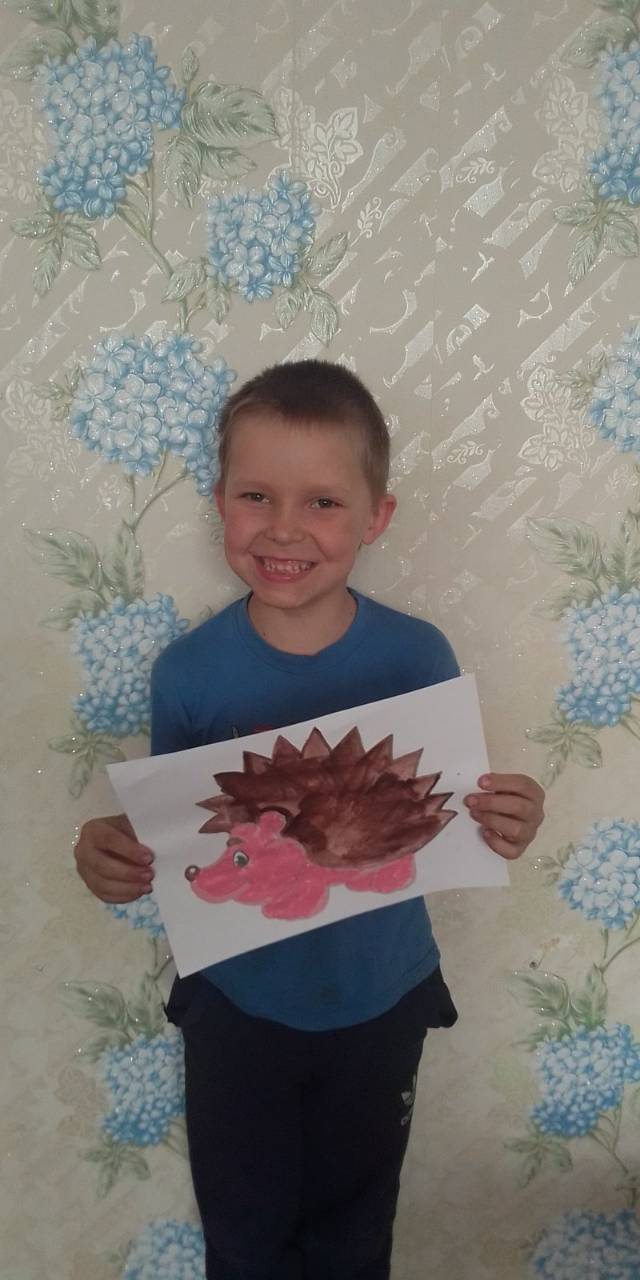 